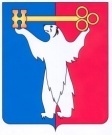 АДМИНИСТРАЦИЯ ГОРОДА НОРИЛЬСКАКРАСНОЯРСКОГО КРАЯРАСПОРЯЖЕНИЕ19.01.2022			                   г. Норильск			                          № 103О внесении изменений в распоряжение Администрации города Норильска от 12.05.2020 № 1881 В целях урегулирования отдельных вопросов по организации и проведению мероприятий, направленных на предупреждение распространения новой коронавирусной инфекции (2019-nCoV), Внести в распоряжение Администрации города Норильска от 12.05.2020 № 1881 «О мерах по предупреждению распространения коронавирусной инфекции на территории муниципального образования город Норильск» (далее – Распоряжение) следующие изменения:пункт 5.4 Распоряжения изложить в следующей редакции:«5.4. Обеспечить возможность выполнения трудовых функций дистанционно работниками, имеющими заболевания в соответствии с Перечнем хронических заболеваний, являющихся основанием для перевода (в течение 4 недель) работника на дистанционную (удаленную) работу, утвержденным постановлением Правительства Красноярского края от 12.11.2021 № 789-п (далее - Перечень хронических заболеваний).».пункт 6.3 Распоряжения исключить.1.3. пункт 7.3 Распоряжения изложить в следующей редакции:«7.3. работникам, имеющим заболевания в соответствии с Перечнем хронических заболеваний.При невозможности перевода данных работников на удаленную (дистанционную) работу предложить данным работникам оформить отпуск с проведением его на территории города Норильска.». 1.4. По всему тексту Распоряжения слова «в период» исключить.2. Рекомендовать руководителям муниципальных учреждений, муниципальных унитарных предприятий муниципального образования город Норильск, обществ с ограниченной ответственностью, единственным участником которых является Администрация города Норильска обеспечить перевод (в течение 4 недель) на дистанционную (удаленную) работу работников старше 60 лет и лиц, имеющих хронические заболевания, предусмотренные Перечнем хронических заболеваний, для проведения вакцинации (в случае отсутствия медицинских противопоказаний) и формирования иммунитета.3. Управлению по персоналу Администрации города Норильска ознакомить руководителей структурных подразделений Администрации города Норильска, руководителей муниципальных учреждений, не находящихся в ведении структурных подразделений Администрации города Норильска, а также руководителей муниципальных унитарных предприятий муниципального образования города Норильск, обществ с ограниченной ответственностью, единственным участником которых является Администрация города Норильска, с настоящим распоряжением способом, обеспечивающим подтверждение факта такого ознакомления.4. Руководителям структурных подразделений Администрации города Норильска обеспечить ознакомление руководителей подведомственных муниципальных учреждений с настоящим распоряжением способом, обеспечивающим подтверждение факта такого ознакомления.5. Опубликовать настоящее распоряжение в газете «Заполярная правда» и разместить его на официальном сайте муниципального образования город Норильск.И.о. Главы города Норильска						        Р.И. Красовский